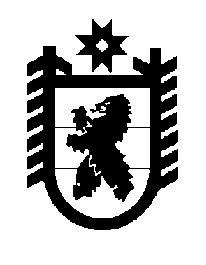 Российская Федерация Республика Карелия    ПРАВИТЕЛЬСТВО РЕСПУБЛИКИ КАРЕЛИЯПОСТАНОВЛЕНИЕот  4 июля 2017 года № 226-Пг. Петрозаводск Об утверждении Порядка бесплатного обеспечения лекарственными препаратами для лечения ВИЧ-инфекции в амбулаторных условиях в медицинских организациях, подведомственных исполнительному органу государственной власти Республики Карелия	В соответствии со статьей 4 Федерального закона от 30 марта 1995 года № 38-ФЗ «О предупреждении распространения в Российской Федерации заболевания, вызываемого вирусом иммунодефицита человека (ВИЧ-инфекции)», подпунктом 12 части 2 статьи 2 Закона Республики Карелия                от 6 июня 2005 года № 876-ЗРК «О некоторых вопросах охраны здоровья граждан в Республике Карелия» Правительство Республики Карелия                         п о с т а н о в л я е т: 1. Утвердить прилагаемый Порядок бесплатного обеспечения лекарственными препаратами для лечения ВИЧ-инфекции в амбулаторных условиях в медицинских организациях, подведомственных исполнительному органу государственной власти Республики Карелия.2. Установить, что медицинской организацией, подведомственной исполнительному органу государственной власти Республики Карелия, осуществляющей лечение ВИЧ-инфекции в амбулаторных условиях, является государственное бюджетное учреждение здравоохранения Республики Карелия «Республиканская инфекционная больница».3. Финансовое обеспечение расходов, связанных с бесплатным обеспечением лиц, указанных в пункте 1 настоящего постановления, лекарственными препаратами осуществляется за счет средств бюджета Республики Карелия в пределах утвержденных лимитов бюджетных обязательств на указанные цели.4. Контроль за выполнением постановления возложить на Министерство здравоохранения Республики Карелия.5. Признать утратившими силу:постановление Правительства Республики Карелия от 26 июля                        2005 года № 86-П «Об утверждении Порядка обеспечения бесплатными медикаментами для лечения ВИЧ-инфекции в амбулаторных условиях по рецептам врачей учреждения здравоохранения, находящегося в ведении Республики Карелия, осуществляющего лечение ВИЧ-инфекции в амбулаторных условиях» (Собрание законодательства Республики Карелия, 2005, № 7, ст. 767);постановление Правительства Республики Карелия от 12 апреля 2011           года № 93-П «О внесении изменений в постановление Правительства Республики Карелия от 26 июля 2005 года № 86-П» (Собрание законодательства Республики Карелия, 2011, № 4, ст. 504).Временно исполняющий обязанности
Главы Республики Карелия                                                       А.О. ПарфенчиковПорядок бесплатного обеспечения лекарственными препаратами для лечения ВИЧ-инфекции в амбулаторных условиях в медицинских организациях, подведомственных исполнительному органу государственной власти Республики Карелия1. Настоящий Порядок определяет правила бесплатного обеспечения лекарственными препаратами для лечения ВИЧ-инфекции (далее – лекарственные препараты) в амбулаторных условиях в государственном бюджетном учреждении здравоохранения Республики Карелия «Республиканская инфекционная больница» (далее – учреждение).2. Бесплатному обеспечению лекарственными препаратами подлежат находящиеся под диспансерным наблюдением в учреждении ВИЧ-инфицированные, а также граждане, нуждающиеся в проведении профилактического лечения ВИЧ-инфекции (далее – пациенты).3. Организация бесплатного обеспечения лиц, указанных в пункте 2 настоящего Порядка, лекарственными препаратами осуществляется руководителем учреждения.4. Бесплатное обеспечение лекарственными препаратами пациентов осуществляется в соответствии с назначением врача или комиссии учреждения с момента установления диагноза или наличия показаний к проведению профилактического лечения ВИЧ-инфекции в течение всего периода диспансерного наблюдения.	5. Назначение лекарственных препаратов производится в соответствии с порядками оказания медицинской помощи и стандартами медицинской помощи, утвержденными уполномоченным федеральным органом исполнительной власти.	6. Бесплатное обеспечение лекарственными препаратами осуществляется в соответствующем структурном подразделении учреждения.	7. Выдача пациенту лекарственных препаратов фиксируется в журнале учета лекарственных препаратов  с указанием фамилии, имени, отчества пациента, его диагноза, наименования назначенных ему лекарственных препаратов, их дозировок, количества и даты выдачи.	Выдача лекарственных препаратов удостоверяется подписью медицинского работника, выдавшего лекарственные препараты, и подписью пациента, получившего их.Утвержден постановлением Правительства Республики Карелия от 4 июля 2017 года № 226-П